__________________________________________Nombre y firma de quien realiza la evaluación.F03-PR-SCM-03 Rev. 01 DIC 20- - - - - - - - - - - - - - - - - - - - - - - - - - - - - - - - - - - - - - - - - - - - - - - - - - - - - - - - - - - - - - - - - - - - - - - - - - - - - - - - - - - - - - - - - - - - - - - - - - - - - 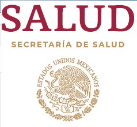 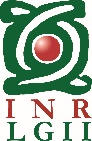 DIRECCIÓN DE ADMINISTRACIÓNSUBDIRECCIÓN DE CONSERVACIÓN Y MANTENIMIENTOEvaluación del proveedor del servicio subrogado____________________________________________Nombre y firma de quien realiza la evaluación.F03-PR-SCM-03 Rev. 01 DIC 20Fecha:Departamento:Empresa evaluada:Empresa evaluada:Servicio a evaluar:Servicio a evaluar:Fecha de inicio de los trabajos:Fecha de inicio de los trabajos:Fecha de inicio de los trabajos:Fecha de conclusión de los trabajos:Fecha de conclusión de los trabajos:Fecha de conclusión de los trabajos:Fecha de conclusión de los trabajos:PreguntaPreguntaPreguntaPreguntaPreguntaPreguntaPreguntaRespuestaRespuestaObservacionesObservacionesPreguntaPreguntaPreguntaPreguntaPreguntaPreguntaPreguntaSiNoObservacionesObservaciones¿El personal demostró conocimientos apropiados para la ejecución de los trabajos?¿El personal demostró conocimientos apropiados para la ejecución de los trabajos?¿El personal demostró conocimientos apropiados para la ejecución de los trabajos?¿El personal demostró conocimientos apropiados para la ejecución de los trabajos?¿El personal demostró conocimientos apropiados para la ejecución de los trabajos?¿El personal demostró conocimientos apropiados para la ejecución de los trabajos?¿El personal demostró conocimientos apropiados para la ejecución de los trabajos?¿El proveedor contó en todo momento con los materiales  necesarios para la ejecución del servicio?¿El proveedor contó en todo momento con los materiales  necesarios para la ejecución del servicio?¿El proveedor contó en todo momento con los materiales  necesarios para la ejecución del servicio?¿El proveedor contó en todo momento con los materiales  necesarios para la ejecución del servicio?¿El proveedor contó en todo momento con los materiales  necesarios para la ejecución del servicio?¿El proveedor contó en todo momento con los materiales  necesarios para la ejecución del servicio?¿El proveedor contó en todo momento con los materiales  necesarios para la ejecución del servicio?¿El proveedor contó con la herramienta, señalización y equipo de seguridad necesarios para la ejecución de los trabajos?¿El proveedor contó con la herramienta, señalización y equipo de seguridad necesarios para la ejecución de los trabajos?¿El proveedor contó con la herramienta, señalización y equipo de seguridad necesarios para la ejecución de los trabajos?¿El proveedor contó con la herramienta, señalización y equipo de seguridad necesarios para la ejecución de los trabajos?¿El proveedor contó con la herramienta, señalización y equipo de seguridad necesarios para la ejecución de los trabajos?¿El proveedor contó con la herramienta, señalización y equipo de seguridad necesarios para la ejecución de los trabajos?¿El proveedor contó con la herramienta, señalización y equipo de seguridad necesarios para la ejecución de los trabajos?¿Considera que el proveedor cumplió con el tiempo establecido en su programa de trabajo?¿Considera que el proveedor cumplió con el tiempo establecido en su programa de trabajo?¿Considera que el proveedor cumplió con el tiempo establecido en su programa de trabajo?¿Considera que el proveedor cumplió con el tiempo establecido en su programa de trabajo?¿Considera que el proveedor cumplió con el tiempo establecido en su programa de trabajo?¿Considera que el proveedor cumplió con el tiempo establecido en su programa de trabajo?¿Considera que el proveedor cumplió con el tiempo establecido en su programa de trabajo?¿El proveedor cumplió, en su totalidad, con los alcances del servicio establecidos en su presupuesto o contrato?¿El proveedor cumplió, en su totalidad, con los alcances del servicio establecidos en su presupuesto o contrato?¿El proveedor cumplió, en su totalidad, con los alcances del servicio establecidos en su presupuesto o contrato?¿El proveedor cumplió, en su totalidad, con los alcances del servicio establecidos en su presupuesto o contrato?¿El proveedor cumplió, en su totalidad, con los alcances del servicio establecidos en su presupuesto o contrato?¿El proveedor cumplió, en su totalidad, con los alcances del servicio establecidos en su presupuesto o contrato?¿El proveedor cumplió, en su totalidad, con los alcances del servicio establecidos en su presupuesto o contrato?Fecha:Departamento:Empresa evaluada:Empresa evaluada:Servicio a evaluar:Servicio a evaluar:Fecha de inicio de los trabajos:Fecha de inicio de los trabajos:Fecha de inicio de los trabajos:Fecha de conclusión de los trabajos:Fecha de conclusión de los trabajos:Fecha de conclusión de los trabajos:Fecha de conclusión de los trabajos:PreguntaPreguntaPreguntaPreguntaPreguntaPreguntaPreguntaRespuestaRespuestaObservacionesObservacionesPreguntaPreguntaPreguntaPreguntaPreguntaPreguntaPreguntaSiNoObservacionesObservaciones¿El personal demostró conocimientos apropiados para la ejecución de los trabajos?¿El personal demostró conocimientos apropiados para la ejecución de los trabajos?¿El personal demostró conocimientos apropiados para la ejecución de los trabajos?¿El personal demostró conocimientos apropiados para la ejecución de los trabajos?¿El personal demostró conocimientos apropiados para la ejecución de los trabajos?¿El personal demostró conocimientos apropiados para la ejecución de los trabajos?¿El personal demostró conocimientos apropiados para la ejecución de los trabajos?¿El proveedor contó en todo momento con los materiales  necesarios para la ejecución del servicio?¿El proveedor contó en todo momento con los materiales  necesarios para la ejecución del servicio?¿El proveedor contó en todo momento con los materiales  necesarios para la ejecución del servicio?¿El proveedor contó en todo momento con los materiales  necesarios para la ejecución del servicio?¿El proveedor contó en todo momento con los materiales  necesarios para la ejecución del servicio?¿El proveedor contó en todo momento con los materiales  necesarios para la ejecución del servicio?¿El proveedor contó en todo momento con los materiales  necesarios para la ejecución del servicio?¿El proveedor contó con la herramienta, señalización y equipo de seguridad necesarios para la ejecución de los trabajos?¿El proveedor contó con la herramienta, señalización y equipo de seguridad necesarios para la ejecución de los trabajos?¿El proveedor contó con la herramienta, señalización y equipo de seguridad necesarios para la ejecución de los trabajos?¿El proveedor contó con la herramienta, señalización y equipo de seguridad necesarios para la ejecución de los trabajos?¿El proveedor contó con la herramienta, señalización y equipo de seguridad necesarios para la ejecución de los trabajos?¿El proveedor contó con la herramienta, señalización y equipo de seguridad necesarios para la ejecución de los trabajos?¿El proveedor contó con la herramienta, señalización y equipo de seguridad necesarios para la ejecución de los trabajos?¿Considera que el proveedor cumplió con el tiempo establecido en su programa de trabajo?¿Considera que el proveedor cumplió con el tiempo establecido en su programa de trabajo?¿Considera que el proveedor cumplió con el tiempo establecido en su programa de trabajo?¿Considera que el proveedor cumplió con el tiempo establecido en su programa de trabajo?¿Considera que el proveedor cumplió con el tiempo establecido en su programa de trabajo?¿Considera que el proveedor cumplió con el tiempo establecido en su programa de trabajo?¿Considera que el proveedor cumplió con el tiempo establecido en su programa de trabajo?¿El proveedor cumplió, en su totalidad, con los alcances del servicio establecidos en su presupuesto o contrato?¿El proveedor cumplió, en su totalidad, con los alcances del servicio establecidos en su presupuesto o contrato?¿El proveedor cumplió, en su totalidad, con los alcances del servicio establecidos en su presupuesto o contrato?¿El proveedor cumplió, en su totalidad, con los alcances del servicio establecidos en su presupuesto o contrato?¿El proveedor cumplió, en su totalidad, con los alcances del servicio establecidos en su presupuesto o contrato?¿El proveedor cumplió, en su totalidad, con los alcances del servicio establecidos en su presupuesto o contrato?¿El proveedor cumplió, en su totalidad, con los alcances del servicio establecidos en su presupuesto o contrato?